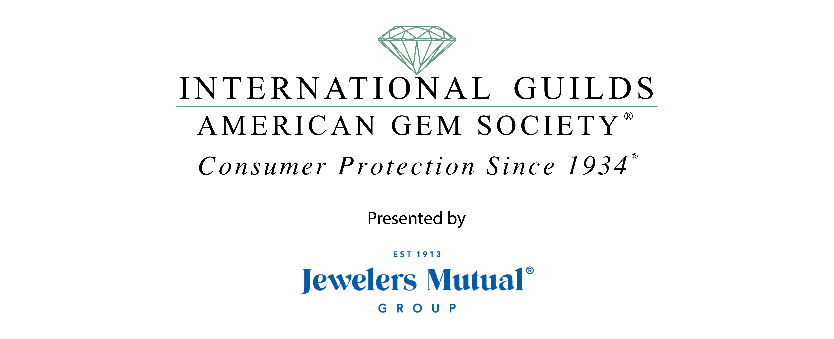 Jewelers Mutual Group is the presenting sponsor of the AGS Guilds. Please read the message below at the start of each meeting. Note the two versions based on JM Representative attendance:President’s Script (if no JM representative is present)Thank you to Jewelers Mutual Group for being a sponsor and long-time supporter of AGS. As you may know, Jewelers Mutual has been a trusted insurance provider for over a century. What you may not know is that they continue to provide expert advice and support with technology-led innovation, custom risk management solutions and unparalleled service.   As part of their continuing mission to raise the tide of the jewelry industry, they have joined with AGS to create a members-only hub on the Zing Marketplace. Create a free account to use your membership discount on shipping solutions, search and buy natural and lab grown diamonds, create appraisals, access industry news and more.Get in touch with your agent or email the Jewelers Mutual team at sales@jminsure.com for more information on the products and services available to you. JM is also a proud supporter of Partner For Protection – an industry-wide movement to raise aware about crimes against jewelers. Take the pledge at PartnerForProtection.com to join the movement and get free safety and security info and resources. President’s Script (if JM representative is present)Thank you to Jewelers Mutual Group for being a sponsor and long-time supporter of AGS. As you may know, Jewelers Mutual has been a trusted insurance provider for over a century. What you may not know is that they continue to provide expert advice and support with technology-led innovation, custom risk management solutions and unparalleled service. I’d like to introduce their representative to say a few words.  JM Agent Talking Points (talking points to guide JM representative)Introduce yourself and provide a personal pitch Note that Jewelers Mutual is proud to sponsor the AGS Guilds CL InsuranceHighlight regional pain points/trends such as crime, etc. Mention how Jewelers Mutual insurance can address the pain points/trends JM Shipping SolutionOutline the challenges of shipping high value items via typical meansExplain how JMSS overcomes challengesZing MarketplaceNote that JM joined with AGS to create a members-only hub on the Zing MarketplaceSuite of powerful solutions to streamline and help grow your business.   Buy natural and lab grown diamonds, create custom appraisals, access industry news and more. Partner for Protection Explain the purpose of Partner For Protection – raise awareness and make safety a top priority for yourself, your staff and your customers.Join industry leaders in taking the pledge Get free information and resources for your safetyReducing jewelry crime takes all of us[Call to action] Touch base with me after the meeting if you have any questions or want to learn more. 